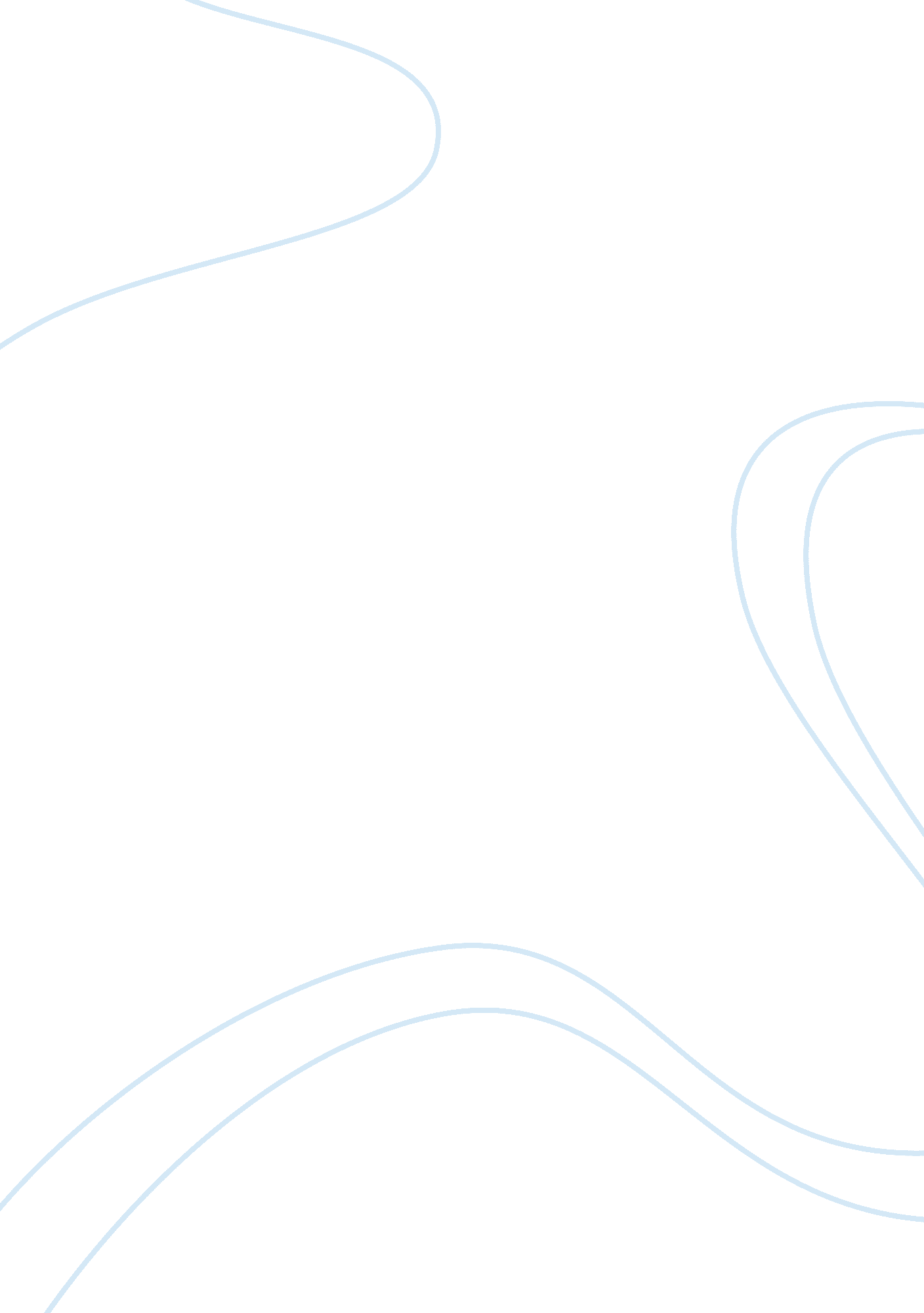 Rendition of criminals essay exampleBusiness, Company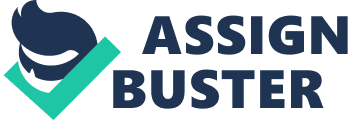 What is rendition? This a law term that means “ surrender” or “ turn over”. This is usually is from one area of administration to another. Rendition is applicable to both persons and property. The most prevalent type for criminals is extradition. It can also be observed as an act to hand over. This usually is after request placement for extradition. In other aspects it has been referred to as a tool to counter terrorism. 
It is the requirement of the states to as per the constitution of the United States for suspects to be rendered on State placement of request. This is according to the “ full faith and credit clause”. For the last 30 years the United States has continuously sought reference to extra judicial and judicial ways of handling defendants believed to be foreigners. Lately, this has widened to contain expulsion and deportation of personalities considered terrorists or aliens turned enemy from other countries into the custody of the United States. 
The permission to render criminals believed to be terrorists was consented through the directive of the then president Clinton. This practice has gained roots in the United States since the attacks of terrorists on 9/11. The practice now includes taking of suspects into the custody of US then transferred to third party states. This is always with a condition of ever setting foot on the soils of United States. 
However, in other countries this is not the case because countries that are UNCAT signatories, though US included, are not allowed to hand over criminals or otherwise render them to other states where there are enough grounds to believe that the suspect will be tortured or in danger. Hence most countries try them in their countries. Reference Association of the Bar of the City of New York. (2005). The Record of the Association of the Bar 
of the City of New York, Volume 60. The Association. 